PROGRAMME JANVIER - FEVRIER - MARS 2024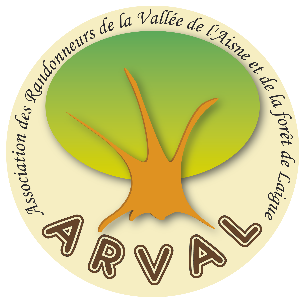 Mercredi 03Dimanche 78 h 159 h 00Mercredi 1013 h 3014 h 00Dimanche 148h 309 h 00Mercredi 17Dimanche 2113 h 30Mercredi 2413 h 3014 h 00Dimanche 288 h 30RANDONNEE «RANDONNEE Reconnaissance » Rando détox avec les moines du mont St Pierre '' Circuit de 12 km- dénivelé de 200mBâtons recommandésR.V- : Parking des étangs de St Pierre à Vieux-MoulinRANDONNEE «Donjon de Vez sous la neige » Circuit d’environ 12 km – Dénivelé 100 m Bâtons conseillésR.V.	: Place des écoles de Choisy au Bac Départ : Parking de l’église à VezRANDONNEE «Petite rando douce autour de Moyvillers» Circuit d’environ 9 km – Sans difficultéBâtons conseillés – Chemin gras par temps de pluieR.V.	: Place des écoles de Choisy au Bac Départ : Parking de la mairie de MoyvillersRANDONNEE « La rando autour de Compiègne» Circuit d’environ 12,800 km - Sans difficultéR.V. Place des écoles de Choisy au Bac Départ : Carrefour Royal à CompiègneRANDONNEE «Reconnaissance»Voir proposition sur le site Arval, onglet accueilwww.arval60-rando.comRANDONNEE « Rando de la galette des rois » Circuit d’environ 9 km - Sans difficultéR.V et départ	: Salle polyvalente – chemin de Clairoix (entrée près du terrain de football )à Choisy au BacRANDONNEE «La butte du Chatelet» Circuit d’environ 9 km - Dénivelé 100 mR.V.	: Place des écoles de Choisy au BacDépart : Parking au bord de l’Aisne à Choisy au BacRANDONNEE «rando du dimanche»Circuit d’environ 12,700 km – Dénivelé + 39 mR.V.	: Place des écoles de Choisy au BacAprès-midi Jean-Luc FRITSCH Tél. 06 80 60 61 90MatinéeJean-Luc FRITSCH Tél. 06 80 60 61 90Serre-file désigné sur placeAprès-midi Didier BRUHLARD Tél. 06 25 91 03 71Serre-file désigné sur placeMatinéeJoël LOEWEISTEIN Tél. 06 18 20 40 21Serre-file désigné sur placeAprès-midiCéline VALLEEAprès-midiLenaïk BARON Tél. 06 71 38 32 53Serre-file désigné sur placeAprès-midiRégis DESSAUX Tél. 06 87 22 70 25Serre-file désigné sur placeMatinéeJean-Pierre LESCAUT Tél. 06 09 9108 349 h 00Mercredi 31Départ : Parking Centre de rencontres, rue St Joseph à CompiègneRANDONNEE « Reconnaissance »Voir proposition sur le site Arval, onglet accueilwww.arval60-rando.comSerre-file désigné sur placeAprès-midiDimanche 048 h 309 h 00Mercredi 07Dimanche 118 h 309 h 00Mercredi 1413 h 3014 h 00Dimanche 188 h 309 h 00Dimanche 18 9 h 00Mercredi 21RANDONNEE «Les Thermes »Circuit d’environ 9,500 km – Dénivelé 130 mRando commune avec l’ATPC suivie d’un couscous aux Thermes pour ceux qui le souhaitentR.V.	: Place des écoles de Choisy au Bac Départ : Parking des Thermes à PierrefondsRANDONNEE « RANDONNEE Reconnaissance » Voir proposition sur le site Arval, onglet accueil www.arval60-rando.comRANDONNEE « Randonnée des Gazelles » Circuit d’environ 15 km – dénivelé 250 m Bâtons conseillésR.V.  : Place des écoles à Choisy au BacDépart : Parking au bord de l’Aisne à Choisy au BacRANDONNEE « Randonnée des amoureux(es) » Circuit d’environ 9 km – Sans difficultéR.V.	: Place des écoles à Choisy au BacDépart : Parking de l’abbatiale à St Jean aux BoisRANDONNEE «La ronde d’Armancourt» Circuit d’environ 11 km – Dénivelé 113 m Bâtons conseilléeR.V.	: Place des écoles de Choisy au BacDépart : Parking de la salle de tennis, 130 chemin du halage à Jaux (direction restaurant du Port à Bateaux sur la gauche)RANDONNEE « Sur les traces du GR 225Circuit d’environ 21 km – Dénivelé environ 200 m Bâtons conseillés – Pique nique tiré du sacDépart : Allée de la Chébeaude à Villers sur CoudunRANDONNEE « RANDONNEE Reconnaissance » Voir proposition sur le site Arval, onglet accueil www.arval60-rando.comMatinée Joëlle et Pascal CHARPENTIERTél. 06 88 60 03 05Serre-file désigné sur placeAprès-midi Dominique LEMAITRE Tél. 06 59 76 83 46MatinéeOdile DEVIE Laurence DUMONT Tél. 06 33 10 02 55Serre-file désigné sur placeAprès-midi Joël LOEWEISTEIN Tél. 06 18 20 40 21Serre-file désigné sur placeMatinée Dominique LEMAITRE Tél. 06 59 76 83 46Serre-file désigné sur placeJournéeCéline VALLEE Tél. 06 10 99 76 96Serre-file désigné sur placeAprès-midiDimanche 258 h 309 h 00Mercredi 2813 h 3014 h 00Dimanche 038 h 209 h 00Mercredi 06Dimanche 108 h 309 h 00Mercredi 1313 h 2014 h 00Dimanche 178 h 309 h 00Dimanche 178 h 309 h 00RANDONNEE «La Croix St Ouen »Circuit d’environ 12,700 km – Dénivelé + 30 mR.V.	: Place des écoles de Choisy au BacDépart : Rue Carnot à la Croix St Ouen (se garer sur le trottoir côté forêt)RANDONNEE Montmacq »Circuit d’environ 9 km – Sans difficultéR.V.	: Place des écoles de Choisy au BacDépart : Parking de l’église de Montmacq (60150)RANDONNEE « En passant par le Boque »Circuit d’environ 12 km – Dénivelés positifs 170 m Bâtons conseillésR.V.	: Place des écoles de Choisy au Bac Départ : Parking des écoles ruelle du Grand Pré à JonquièresRANDONNEE « Reconnaissance »Voir proposition sur le site Arval, onglet accueilwww.arval60-rando.comRANDONNEE «Balade à St Jean »Circuit d’environ 12 km – Sans difficultéR.V.	: Place des écoles de Choisy au Bac Départ : Parking de l’Abbatiale à St Jean aux BoisRANDONNEE « Pontpoint »Circuit d’environ 9,500 km – Sans difficultéR.V..	: Place des écoles de Choisy au BacDépart : Parking Abbaye Royale du Moncel – 60700 PontpointRANDONNEE «La RENAISSANCE »Circuit d’environ 12 km – dénivelé ± 80 m Sans difficultéR.V.	: Place des écoles de Choisy au BacDépart : Parking rue de l’Estacade en face du restaurant le Saint-Tropez à CompiègneRANDONNEE « Rando de préparation du marathon d’Amiens »Circuit de 30 km – Dénivelé 230 m – Bâtons conseillés Sandwich tiré du sac, eau en quantité suffisante - Pauses courtes dans les conditions du marathonR.V.	: Place des écoles de Choisy au Bac Départ : Parking du bois d’Haucourt à PierrefondsMatinéeJean-Pierre LESCAUT Tél. 06 09 91 10 83Serre-file désigné sur placeAprès-midiLenaik BARON Tél. 06 71 38 32 53Serre-file désigné sur placeMatinée Jacques TERLUTTE Tél. 06 08 23 36 54Serre-file désigné sur placeAprès-midiMatinée Violaine De France Tél. 06 15 23 24 88Serre-file désigné sur placeAprès-midiLenaïk BARON Tél. 06 71 38 32 53Serre-file désigné sur placeMatinéeAlice et Joël BALLEE Tél. 06 80 21 22 58JournéeCéline VALLEE Tél. 06 10 99 76 96Serre-file désigné sur placeMercredi 20Dimanche 248 h 309 h 00Mercredi 2713 h 3014 h 00Dimanche 318 h 209 h 00RANDONNEE «« Reconnaissance »Voir proposition sur le site Arval, onglet accueilwww.arval60-rando.comRANDONNEE « Autour du Francport »Circuit d’environ 13 km – Dénivelé environ 150 m Bâtons conseillésR.V.	: Place des écoles de Choisy au Bac Départ : Maison forestière du FrancportRANDONNEE « Le Chatelet »Circuit d’environ 9 km – Dénivelé 100 mR.V.  : Place des écoles de Choisy au BacDépart : Parking au bord de l’Aisne à Choisy au BacRANDONNEE « Balade forestière avec vue sur le marais de Sacy »Circuit d’environ 12 km – Sans difficultéR.V. : Place des écoles de Choisy au Bac Départ : Parking du marais de Sacy le Grand à St Martin LongueauAprès-midiMatinée Séverine NOTELET Tél. 06 52 31 16 17Serre-file désigné sur placeAprès-midiRégis DESSAUX Tél. 06 87 22 70 25Serre-file désigné sur placeMatinéé Claudine POYEN Tél. 06 66 87 13 11Serre-file désigné sur placeEn cas d’alerte météo « orange ou rouge » l’ARVAL annule systématiquement la randonnée.	Aucun responsable ou accompagnateur ne sera présent sur le lieu de départ.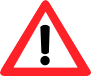 Nota : Pour les randonnées à la journée, prévoir un pique-nique.Pour tous renseignements concernant l’adhésion à l’Association et son activité, veuillez vous adresser àL’ARVALJean-Luc FRITSCH 17, Allée du Carmel 60200 - COMPIEGNEAdresse email : fritsch.jean-luc@orange.frPrésident : Tél. 06 80 60 61 90 - Secrétaire : Tél. 03 44 76 06 51 ou 06 87 16 07 55 Adresse internet : www.arval60-rando.comAnimateurs et serre-files : Le port du gilet fluo est obligatoire